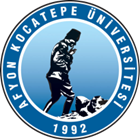 T.C.AFYON KOCATEPE ÜNİVERSİTESİSOSYAL BİLİMLER ENSTİTÜSÜT.C.AFYON KOCATEPE ÜNİVERSİTESİSOSYAL BİLİMLER ENSTİTÜSÜT.C.AFYON KOCATEPE ÜNİVERSİTESİSOSYAL BİLİMLER ENSTİTÜSÜT.C.AFYON KOCATEPE ÜNİVERSİTESİSOSYAL BİLİMLER ENSTİTÜSÜ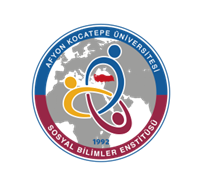 2023-2024 EĞİTİM-ÖGRETİM YILI BAHAR YARIYILI MUHASEBE VE FİNANS YÖNETİMİ ANABİLİM DALI FİNANSAL EKONOMİ BİLİM DALI TEZLİ YÜKSEK LİSANS PROGRAMI HAFTALIK DERS PROGRAMI(YÜKSEK LİSANS)2023-2024 EĞİTİM-ÖGRETİM YILI BAHAR YARIYILI MUHASEBE VE FİNANS YÖNETİMİ ANABİLİM DALI FİNANSAL EKONOMİ BİLİM DALI TEZLİ YÜKSEK LİSANS PROGRAMI HAFTALIK DERS PROGRAMI(YÜKSEK LİSANS)2023-2024 EĞİTİM-ÖGRETİM YILI BAHAR YARIYILI MUHASEBE VE FİNANS YÖNETİMİ ANABİLİM DALI FİNANSAL EKONOMİ BİLİM DALI TEZLİ YÜKSEK LİSANS PROGRAMI HAFTALIK DERS PROGRAMI(YÜKSEK LİSANS)2023-2024 EĞİTİM-ÖGRETİM YILI BAHAR YARIYILI MUHASEBE VE FİNANS YÖNETİMİ ANABİLİM DALI FİNANSAL EKONOMİ BİLİM DALI TEZLİ YÜKSEK LİSANS PROGRAMI HAFTALIK DERS PROGRAMI(YÜKSEK LİSANS)2023-2024 EĞİTİM-ÖGRETİM YILI BAHAR YARIYILI MUHASEBE VE FİNANS YÖNETİMİ ANABİLİM DALI FİNANSAL EKONOMİ BİLİM DALI TEZLİ YÜKSEK LİSANS PROGRAMI HAFTALIK DERS PROGRAMI(YÜKSEK LİSANS)2023-2024 EĞİTİM-ÖGRETİM YILI BAHAR YARIYILI MUHASEBE VE FİNANS YÖNETİMİ ANABİLİM DALI FİNANSAL EKONOMİ BİLİM DALI TEZLİ YÜKSEK LİSANS PROGRAMI HAFTALIK DERS PROGRAMI(YÜKSEK LİSANS)2023-2024 EĞİTİM-ÖGRETİM YILI BAHAR YARIYILI MUHASEBE VE FİNANS YÖNETİMİ ANABİLİM DALI FİNANSAL EKONOMİ BİLİM DALI TEZLİ YÜKSEK LİSANS PROGRAMI HAFTALIK DERS PROGRAMI(YÜKSEK LİSANS)2023-2024 EĞİTİM-ÖGRETİM YILI BAHAR YARIYILI MUHASEBE VE FİNANS YÖNETİMİ ANABİLİM DALI FİNANSAL EKONOMİ BİLİM DALI TEZLİ YÜKSEK LİSANS PROGRAMI HAFTALIK DERS PROGRAMI(YÜKSEK LİSANS)GÜNLERGÜNLERGÜNLERGÜNLERGÜNLERGÜNLERGÜNLERGÜNLERSaatPazartesiPazartesiSalıÇarşambaPerşembePerşembeCuma08:30Çevre Ekonomisi ve Finansmanı(Doç. Dr. Kenan İLARSLAN)Çevre Ekonomisi ve Finansmanı(Doç. Dr. Kenan İLARSLAN)Makro Ekonomi(Dr.Öğr.Üyesi Yılmaz UZER)09:30Çevre Ekonomisi ve Finansmanı(Doç. Dr. Kenan İLARSLAN)Çevre Ekonomisi ve Finansmanı(Doç. Dr. Kenan İLARSLAN)Makro Ekonomi(Dr.Öğr.Üyesi Yılmaz UZER)10:30Çevre Ekonomisi ve Finansmanı(Doç. Dr. Kenan İLARSLAN)Çevre Ekonomisi ve Finansmanı(Doç. Dr. Kenan İLARSLAN)Makro Ekonomi(Dr.Öğr.Üyesi Yılmaz UZER)11:3013:00Uygulamalı Finansal Ekonometri(Doç. Dr. Münevvere YILDIZ)Uygulamalı Finansal Ekonometri(Doç. Dr. Münevvere YILDIZ)Davranışsal Ekonomi ve Finans(Doç. Dr. N. Serap VURUR)14:00Uygulamalı Finansal Ekonometri(Doç. Dr. Münevvere YILDIZ)Uygulamalı Finansal Ekonometri(Doç. Dr. Münevvere YILDIZ)Davranışsal Ekonomi ve Finans(Doç. Dr. N. Serap VURUR)Finansal Hizmet Pazarlaması
(Doç. Dr. Ahmet UYAR)15:00Uygulamalı Finansal Ekonometri(Doç. Dr. Münevvere YILDIZ)Uygulamalı Finansal Ekonometri(Doç. Dr. Münevvere YILDIZ)Davranışsal Ekonomi ve Finans(Doç. Dr. N. Serap VURUR)Finansal Hizmet Pazarlaması
(Doç. Dr. Ahmet UYAR)16:00Finansal Hizmet Pazarlaması
(Doç. Dr. Ahmet UYAR)17:00